Ekonomski fakultet Univerzitet u Tuzli 27.01.2023. godine Rezultati ispita iz predmeta „Uvod u finansije“Dana, 27.01.2023., ispitu je pristupila jedna studentica, Kuduzović Azemina, broj indeksa 3/18-II/21 i nakon pismene provjere znanja utvrđeno je da kandidatkinja ne zadovoljava kriterije.Ukupan broj ostvarenih bodova: 0 bodova.Uvid u rad se može ostvariti u utorak (31.01.), u 16:30h, Kancelarija br. 27.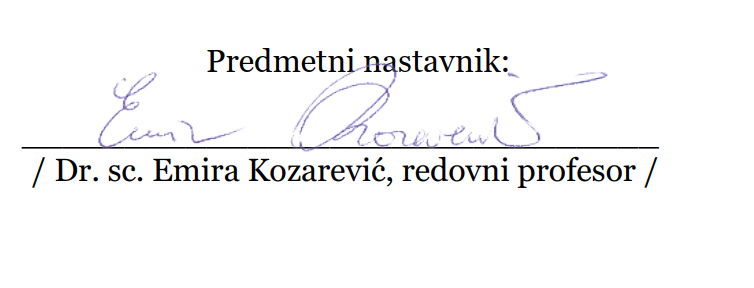 